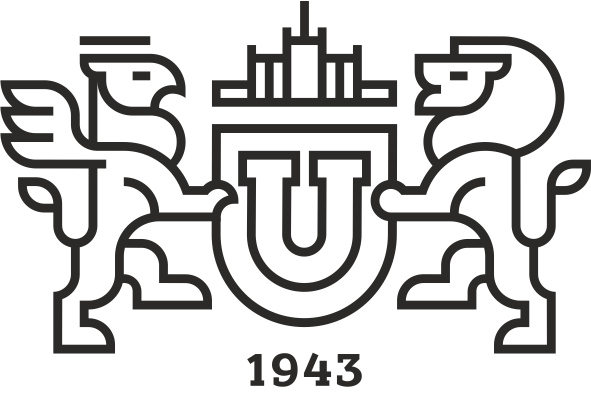 МИНИСТЕРСТВО НАУКИ И ВЫСШЕГО ОБРАЗОВАНИЯ РОССИЙСКОЙ ФЕДЕРАЦИИЮЖНО-УРАЛЬСКИЙ ГОСУДАРСТВЕННЫЙ УНИВЕРСИТЕТИТОГОВАЯ  ВЕДОМОСТЬ № ___________ Центр элитного образования 2021/2022 уч.год, 2 семестр, группа ЭлП-_______, очная форма обучения. , в семестре _______час., 1,1 з.е. Дисциплина: Ф.И.О.преподавателя  Иванова С.Ю.                              Кафедра  __ХХХ_________              Дата дд.мм.2022 г.Директор Центра элитного образования	Дрозин А.Д.Ведомость сдается в ЦЭО преподавателем полностью заполненная. Индексы оценок преподавателя: 1 - не явился, 2 - неудовлетворительно, 3 - удовлетворительно, 4 -хорошо, 5 - отлично, 8 - не допущен (не выполнен план по дисциплине). Индексы оценок деканата: 6 - в академическом отпуске, 7 - не допущен (причины неучебного характера), 9 - не допущен (причины №п.пФамилия Имя Отчество№ билОценка прописьюПодпись преподавателяПетрова Елена Юрьевна  (П-151)